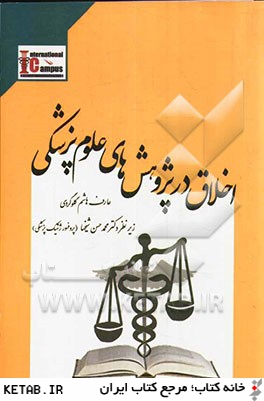 اخلاق در پژوهش های علوم پزشکی
پدیدآور :عارف هاشم گلوگرديناشر  انديشمندان يزدشابک: 9786007357156قطع : رقعي (شوميز(تعداد صفحات: صفحه 104تاریخ بروزرسانی: 1393قيمت :50000 ريال

قيمت كتاب سيتي :50000 ريال